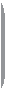 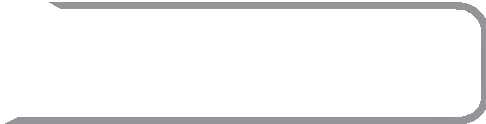 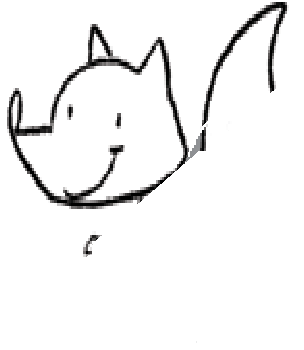 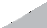 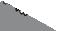 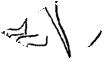 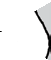 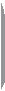 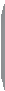 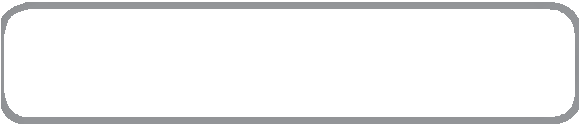 Nombre: __________________________________ Completa las palabras con la letra e y colorea las imágenes.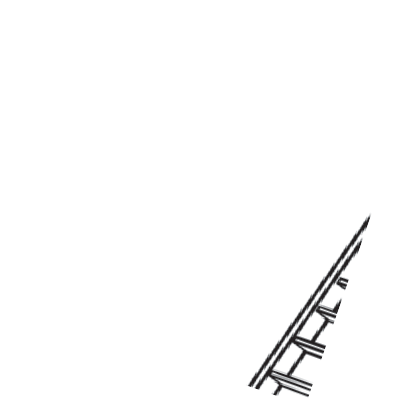 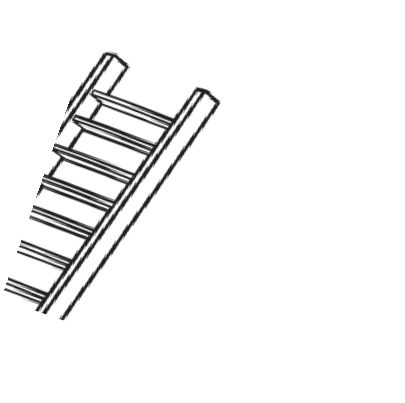 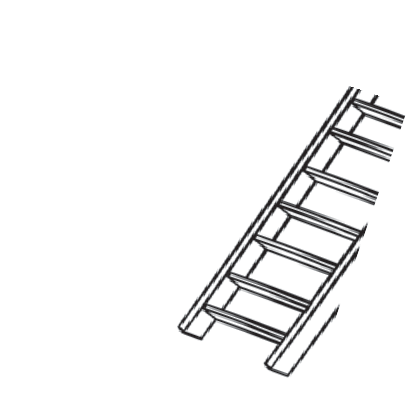 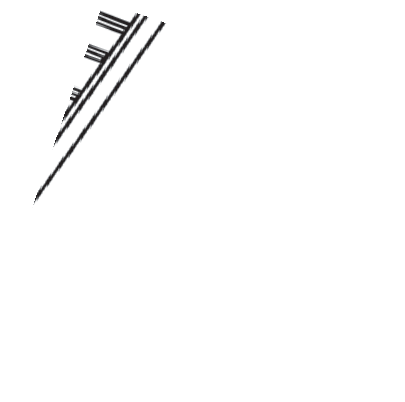 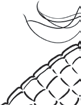 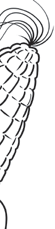 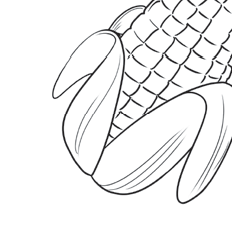 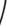  Une con una línea las palabras con las combinaciones: ei, ue y ea.aceite	fuego	cerealue	ea	ei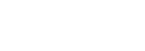 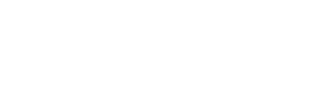  Lee la palabra junto con tu maestra y haz el dibujo correspondiente.Elefante© EDELVIVES/MATERIAL FOTOCOPIABLE AUTORIZADO